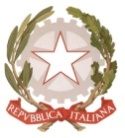 MINISTERO  DELL’ ISTRUZIONE, DELL’UNIVERSITA’, DELLA RICERCAUFFICIO SCOLASTICO REGIONALE PER IL LAZIOLICEO SCIENTIFICO STATALE“TALETE”Roma, 12 dicembre 2019Ai Docenti Agli Alunni Ai Genitori Al Personale ATAAlla DSGAsitowebCIRCOLARE N. 247Oggetto: Ordinanza del Sindaco sospensione attività didattiche il 13 dicembreSi avvisano gli studenti, i genitori, i docenti e il personale ATA che, come da Ordinanza della Sindaca n. 233 in data odierna che si allega, domani 13 dicembre saranno sospese le attività didattiche delle scuole di ogni ordine e grado di Roma, a causa delle avverse condizioni meteorologiche previste.Pertanto, domani non si svolgeranno lezioni e sarà sospesa l’attività della Segreteria, come ogni altra attività pomeridiana.								        Il Dirigente ScolasticoProf. Alberto Cataneo                                                                                          (Firma autografa sostituita a mezzo stampa                                                                                                     ai sensi dell’art. 3 comma 2 del d.lgs. n. 39/1993)